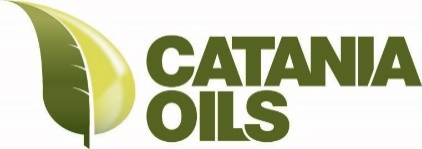 Catania Oils 7th Oils Expo Held on April 10thAYER, MA…Catania Oils hosted its 7th Oils Expo on Monday, April 10, 2017 at its newly expanded state-of-the-art packaging plant. The Oils Expo is an interactive seminar for Catania Oils customers that features well-known industry experts who engage in discussions targeted towards the economy, spring planting and fall harvest.Speakers at the day-long seminar included Don Griego, Managing Director of AMD Oil Sales who spoke on the state of the Olive Oil Market. Bill Lapp, Owner of Advanced Economic Solutions, gave a presentation on the macro economy and Dave Reeble, President of Moving Parts discussed global supply and demand in the oilseed industry.Opening the day was Jonathan Kraft, President of The Kraft Group and New England Patriots who spoke about his own family business background.“Family businesses are the backbone of America,” said Jonathan Kraft.  “I grew up in a family business and understand the amount of dedication, commitment and focus it takes to grow a company. Whenever possible, we try to work with other family businesses because we know that they are as hard working as anyone, but have an increased focus on their business’ success because it reflects directly on their family name and ensures a better future for their families.” The Expo also included a tour of the newly-expanded Catania Oils facility. This massive expansion to Catania Oils’ bulk department included the addition of several 30,000 gallon tanks inside the building that have doubled the company’s current capacity as well as new rail cars for transport. “This addition is laying the foundation for Catania Oils’ future growth by increasing the volume we can put through our plant,” noted Joseph Basile, President of Catania Oils. “From the beginning, we have and will continue to reinvest back into our business to strengthen and improve our ability to service our clients’ needs.”About Catania OilsCatania Oils is a privately-held fourth generation family business that expanded from its modest roots in the early 1900’s to a multi-million-dollar supplier of quality oils for bulk, retail, food service and private label customers. The 250,000 square-foot operation located in Ayer, Massachusetts is one of the largest indoor bulk oil processing facilities in the country and combines the latest automation technology with efficient processes and warehouse space to ensure a good price for the high-quality oils it produces. The company’s tagline, Authenticity in Every Drop, is supported by an in-house laboratory that tests the purity of each shipment. For more information visit www.cataniaoils.com